**This is a sample Software Validation/UAT Protocol. Castor makes no guarantees about the accuracy. The user of this sample is responsible for ensuring that it conforms to the requirements of study in question.**PURPOSEThe purpose of this test protocol is to define the requirements for verifying and validating that the Castor Electronic Data Capture (EDC) Software meets all of the requirements for use in <<<SPONSOR NAME>>> sponsored clinical investigations, serve as UAT – User Acceptance Testing and validate that the instructions are adequate for Users (sites) to appropriately input data into the electronic case report forms (eCRFs) within the EDC.SCOPEThis test protocol applies to the Castor Electronic Data Capture (EDC) Software (Castor version <<<v2020.2.11>>>, <<<STUDY NAME>>> <<<Study version>>>) and will test all functions the software will perform as it relates to <<< SPONSOR NAME>>> clinical investigations. This software verification and validation will consist of functional testing including confirmation of 21 CFR Part 11 compliance. BACKGROUNDREFERENCE DOCUMENTSRESPONSIBILITIESCastor EDC is responsible for: • Providing verified and validated EDC software. Testers are responsible for: • Training to this test protocol prior to execution. • Performing testing per the test cases defined within this test protocol. • Providing completed datasheets to Quality upon completion of testing. Quality is responsible for: • Drafting this test protocol and the subsequent test report(s). REQUIREMENTS Test Flow Test set-up per Section 7.0 below must be completed by the administrator (Quality) prior to execution of test cases. All test cases should be performed by the Testers in sequential order. Each Tester may perform testing simultaneously on a separate computer. Test results will be documented in Castor EDC Software Verification and Validation User Datasheets (Appendix 4). Any deviations to this test protocol will be documented, including investigation results and action plan (where deemed necessary), in corresponding test report(s). Test FacilitySoftware verification and validation testing will be performed at <<<Site>>> located in <<<Hoboken, NJ, USA>>> by trained personnel. Equipment and Materials • No physical test samples will be required for this software verification and validation study. • A minimum of three (3) computers with internet access will be required for this study. • All testing will be performed in the “Test Environment”. Training Requirements All personnel involved in the testing of the EDC Software will be trained prior to execution of this test protocol. A copy of applicable training record(s) will be provided in the corresponding Test Report(s). Statistical MethodsNo statistical analysis will be required for this software verification and validation study. TEST SET-UPThe Admin (Verifier) will utilize the instructions below to complete Appendix 3, Castor EDC Software Verification and Validation Set-Up Datasheet to set-up Testers for executing the EDC software verification and validation test cases. Test Set-up Prerequisites: • Completed training to this test protocol • Computer with internet access • Study admin Castor EDC account set upTest Set-up Instructions:TEST PROCEDURE The electronic Case Report Form is broken into five (5) phases as seen in the table below. Each Phase has the following steps. Each step with the addition of set up and back end verifications will undergo testing per test cases provided in the next section.TEST CASESA minimum of three (3) Testers will be utilized for this software verification and validation study. Each testers will complete the following 29 test cases (TC) listed in the table below. *Test Method included in templateTEST CASESTesters to utilize test cases below to complete Appendix 4, Castor EDC Software Verification and Validation User Datasheets recording results during execution of each test case. Expected Results / Acceptance Criteria column steps correspond to test case step descriptions as seen in test method tables below. If anomalies are observed or comments need to be documented, record information on Appendix 5, Anomaly / Comment Log providing adequate details for observed event, comments, etc. TC-A: Logging into the EDC Software Test Purpose: To ensure that the Castor EDC software requires unique IDs and passwords to allow for ease in maintaining appropriate audit trails and other 21 CFR Part 11 compliance requirements. Test Prerequisite: • Completed training to this test protocol • Computer with internet access • User email addresses provided to Admin (Verifier) Test Method:TC-B: Lock Out Test Purpose: To ensure that the Castor EDC software appropriately locks a User out of the Castor EDC software after 10 incorrect password entries to demonstrate compliance with 21 CFR Part 11 requirements. Test Prerequisite: • Active Castor EDC User account • Computer with internet access Test Method: NOTE: Steps shown in RED below are to be performed by the Admin.TC-C: Time Out Test Purpose: To ensure that the Castor EDC software appropriately logs a User off of the Castor EDC software after 20 minutes of inactivity to demonstrate compliance with 21 CFR Part 11 requirements. Test Prerequisite: • Active Castor EDC User account • Computer with internet access Test Method:TC-D: Creating a New Record Test Purpose: To ensure that the Castor EDC software appropriately auto-numbers records. Test Prerequisite: • Active Castor EDC User account • Computer with internet access • On Castor EDC website Test Method:TC-01: Screening, Demographics Test Purpose: To ensure that the Castor EDC software appropriately allows User to input screening information related to the subject’s demographics as intended including triggering of warnings, where applicable. Test Prerequisite: • Active Castor EDC User account • Computer with internet access • On Castor EDC website and logged into Castor EDC account Test Method:TC-02: Screening, Inclusion Test Purpose: To ensure that the Castor EDC software appropriately allows User to input screening information related to the inclusion criteria as intended including triggering of warnings, where applicable. Test Prerequisite: • Active Castor EDC User account • Computer with internet access • On Castor EDC website and logged into Castor EDC account Test Method:TC-11: Day 30, Visit Purpose: To ensure that the Castor EDC software appropriately allows User to input visit information related to the visit 30 days following baseline as intended including triggering of warnings, where applicable. Test Prerequisite: • Active Castor EDC User account • Computer with internet access • On Castor EDC website and logged into Castor EDC account Test Method:TC-E: GCP Compliance Test Purpose: To ensure that the Castor EDC software requires an explanation if an edit is made to a record to support demonstration of compliance with Good Clinical Practices (GCP). Test Prerequisite: • Active Castor EDC Admin account • Computer with internet access • On Castor EDC website and logged into Castor EDC account Test Method:TC-F: Monitoring Test Purpose: To ensure that the Castor EDC software appropriately notifies Monitor that a Phase has been completed and is ready for monitoring and to allow the Monitor to indicate source data verification (SDV) has been completed with appropriate audit trail. Test Prerequisite: • Active Castor EDC Admin account • Computer with internet access • On Castor EDC website and logged into Castor EDC account Test Method: NOTE: To be performed by Admin.TC-G: Principal Investigator (PI) Sign Off Test Purpose: To ensure that the Castor EDC software appropriately allows the Principal Investigator (PI) to sign off the completed electronic Case Report Form (eCRF) with appropriate audit trail. Test Prerequisite: • Active Castor EDC Admin account • Computer with internet access • On Castor EDC website and logged into Castor EDC account Test Method: NOTE: To be performed by Admin.Appendix 3: Castor EDC Software Verification and Validation Set-Up Datasheet (Page 1 of 1)□ Admin verified receipt of error message when attempting to add existing User 	Admin Initial/Date: __________________Appendix 4: Castor EDC Software Verification and Validation User Datasheets (Page 1 of 4)Software Version: ____________ Tester Name: ______________________________ Verifier Name: ______________________________Appendix 4: Castor EDC Software Verification and Validation User Datasheets (Page 2 of 4)Appendix 4: Castor EDC Software Verification and Validation User Datasheets (Page 3 of 4)Appendix 4: Castor EDC Software Verification and Validation User Datasheets (Page 4 of 4)                                  Appendix 5: Anomaly / Comment Log (Page 1 of 1) 	            Page _____ of ______STEPACTION1Open web browser and input www.castoredc.com then click on “User login”.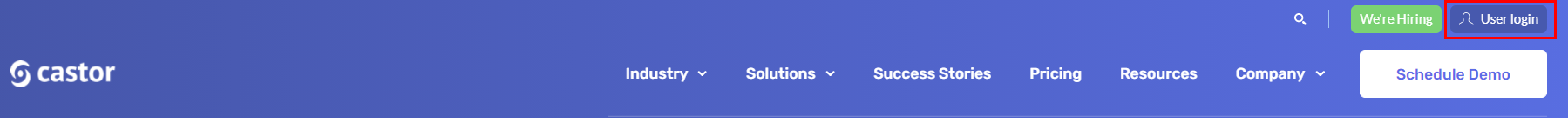 2Input email and password and ensure country is set to United States.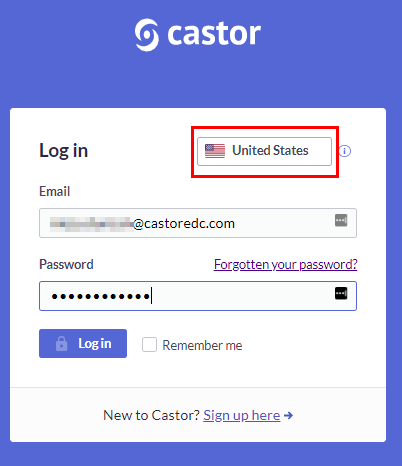 3Click on “Study” then click “Users”.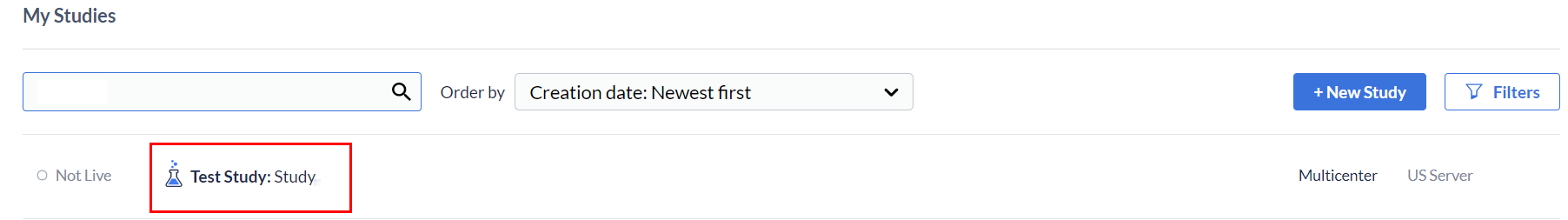 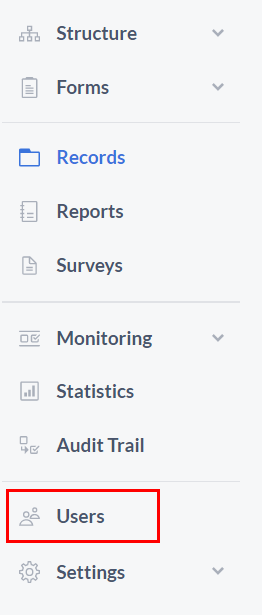 4Click on “+ Add user”.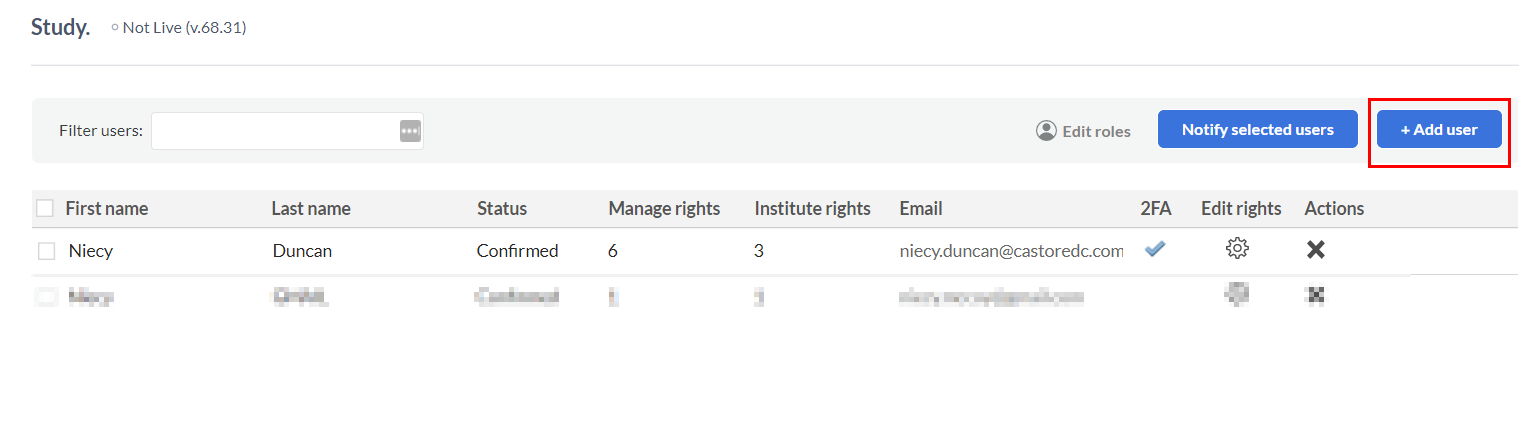 5Input one (1) of the email addresses listed above (Step 4) then click “Add User” and verify that the following error message is received then click “OK”. Record results on Appendix 3, Castor EDC Software Verification and Validation Set-Up Datasheet.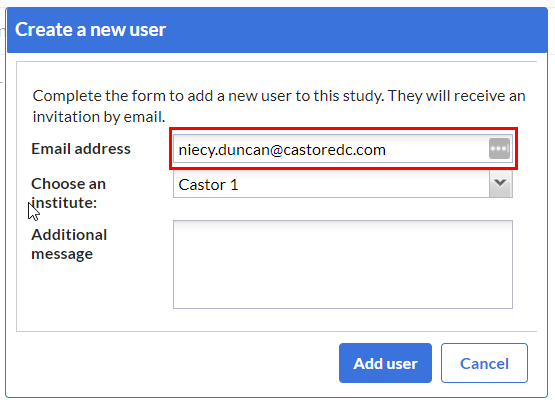 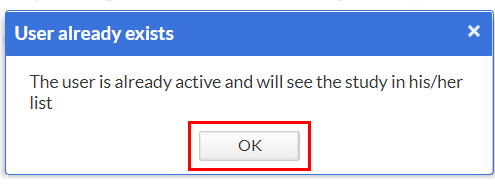 6Input the email addresses of the new User (Tester), select Test Institute, type “sample user study invitation” and click on “Add user”.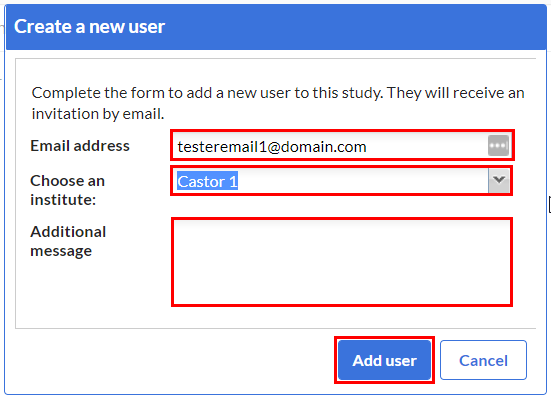 7Click the cogwheel to the right of one of the new users. Select the user role to provide rights for the user and click on “Save.”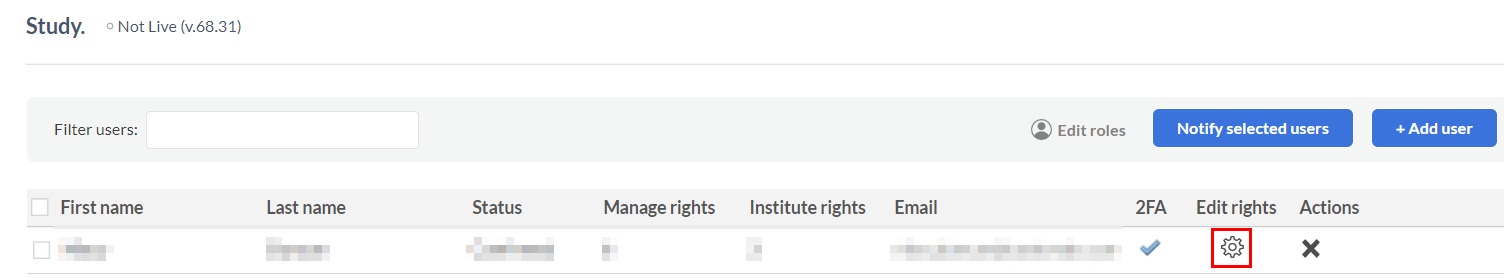 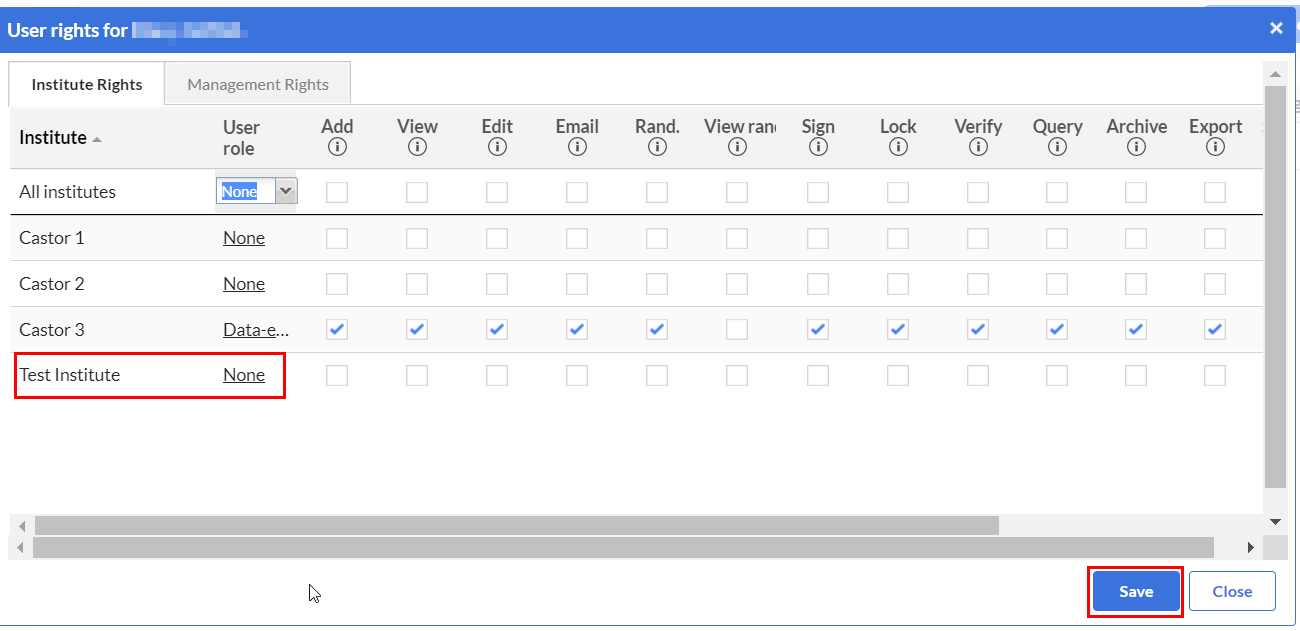 8Repeat Steps 6 and 7 until all new Users (Testers) have been added. Record each User (Tester) on Appendix 3, Castor EDC Software Verification and Validation Set-Up Datasheet.9Upon completion of the set-up activities listed above, Testers may begin test cases laid out in Section 9.0.PhasePhase Steps Descriptions1. ScreeningDemographics1. ScreeningInclusion Criteria1. ScreeningExclusion Criteria1. ScreeningInformed Consent1. ScreeningRandomization2. BaselineBaseline Visit Date2. BaselineEvaluations2. BaselineLaboratory Tests2. BaselineAdverse Events2. BaselineDrug Distribution3. Day 30Day 30 Visit Date3. Day 30Evaluations3. Day 30Laboratory Tests3. Day 30Adverse Events3. Day 30Drug Compliance4. Day 60Day 60 Visit Date4. Day 60Evaluations4. Day 60Laboratory Tests4. Day 60Adverse Events4. Day 60Drug Collection5. End of StudyEnd of StudyTest Case (TC) IDTest Case DescriptionTest Case (TC) IDTest Case DescriptionTC-A*Logging into the EDCTC-11*Day 30, 11. Day 30 VisitTC-B*Lock outTC-12Day 30, 12. Evaluations CompletedTC-C*Time outTC-13Day 30, 13. Laboratory TestsTC-D*Creating a new recordTC-14Day 30, 14. Adverse EventsTC-1*Screening, 1. DemographicsTC-15Day 30, 15. Drug ComplianceTC-2*Screening, 2. Inclusion CriteriaTC-16Day 60, 16. Day 60 VisitTC-3Screening, 3. Exclusion CriteriaTC-17Day 60, 17. Evaluations CompletedTC-4Screening, 4. Informed ConsentTC-18Day 60, 18. Laboratory TestsTC-5Screening, 5. RandomizationTC-19Day 60, 19. Adverse EventsTC-6Baseline, 6. Baseline VisitTC-20Day 60, 20. Drug CollectionTC-7Baseline, 7. Evaluations CompletedTC-21End of Study, 21. End of StudyTC-8Baseline, 8. Laboratory TestsTC-E*GCP ComplianceTC-9Baseline, 9. Adverse EventsTC-F*MonitoringTC-10Baseline, 10. Drug DistributionsTC-G*PI Sign offTC-HAudit TrailTC-A, Logging into EDCTC-A, Logging into EDCTC-A, Logging into EDCStep DescriptionStep DescriptionExpected Results / Acceptance Criteria (Pass/Fail)1Check email provided to Admin to obtain access to Castor EDC. Email from “no-reply@castoredc.com” entitled, “You were invited to join ‘Study’ on Castor EDC”.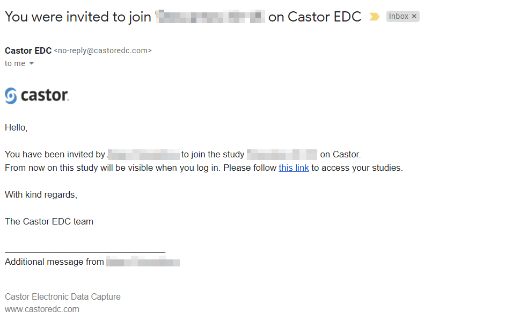 2Open email from Castor EDC then click on “this link” in email to complete account registration.The following window appears for account creation. 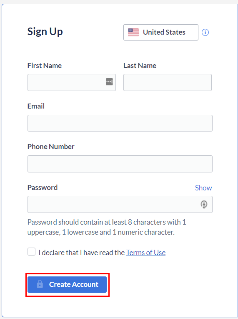 3Input required information using provided email to complete the registration process then click “Create Account”.The following appears displaying “Study” screen.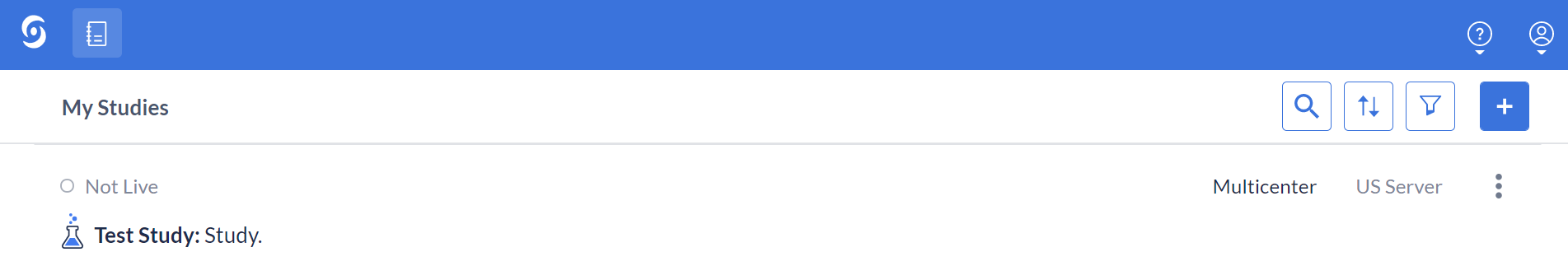 4Hover mouse over account “Account” then click “Log out”.Logged out of Castor EDC software and back to log in page.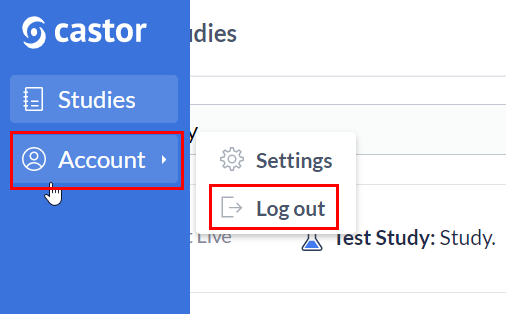 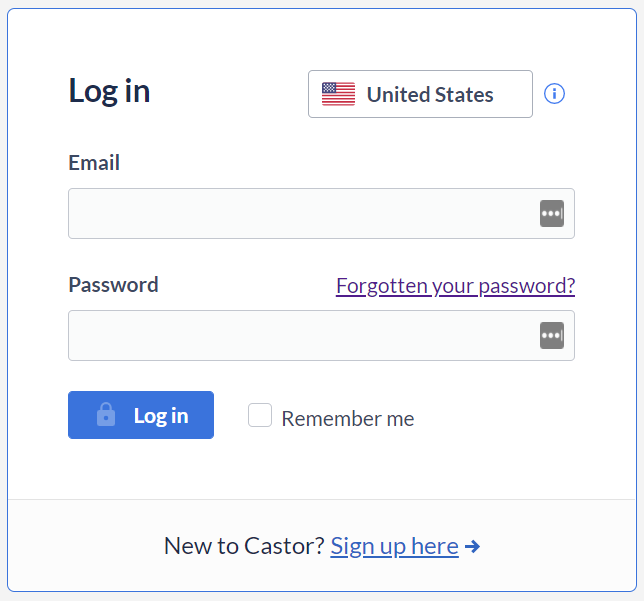 TC-B, Lock outTC-B, Lock outTC-B, Lock outStep DescriptionStep DescriptionExpected Results / Acceptance Criteria (Pass/Fail)1Open web browser and input www.castoredc.com then click on “User login”.Castor EDC homepage appears.2Ensure country is set to United States then input the following until you reach 10 incorrect log in attempts: - Input incorrect email and correct password - Input correct email and incorrect password - Input both incorrect email and passwordLog in screen appears. Invalid username or lock out error appears.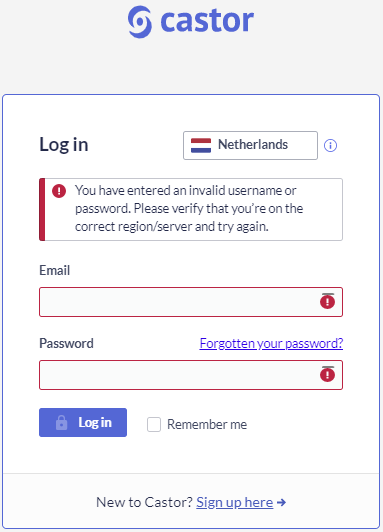 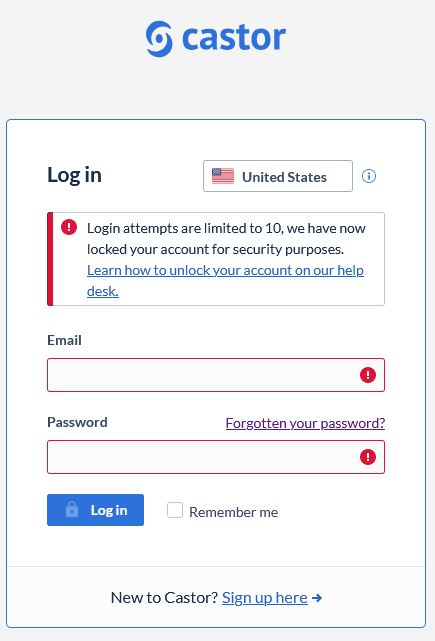 3Notify Admin to unlock account. N/A4Admin to open web browser and input www.castoredc.comthen click on “User login”.Castor EDC homepage appears.5Admin logs into Castor EDC ensuring country is set to “United States”, Admin clicks on “Study” then click “Users”.6Admin clicks on padlock icon “” in Action column then clicks “Yes” to unlock Tester’s account then “OK”.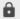 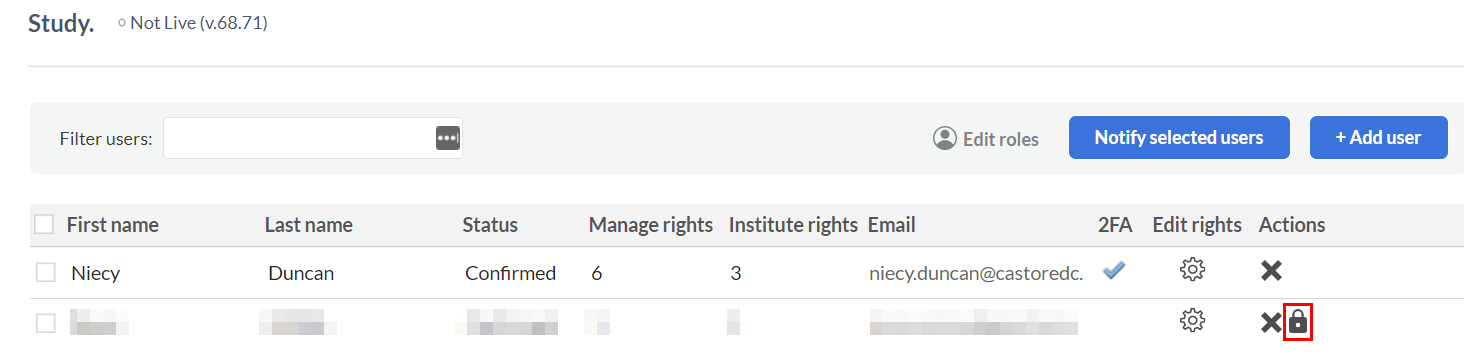 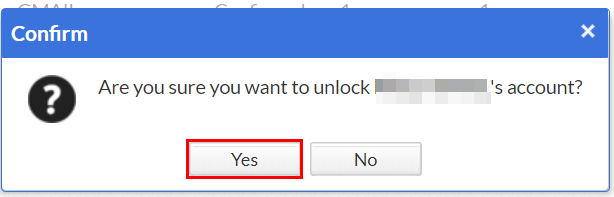 7Hover mouse over account “Account” then click “Log out”. Tester is ready to resume test case.8Repeat Step 1, ensure country is set to United States then input correct email and correct password.Then click “Log in”Log in screen appears. Main home screen appears with “Study”.TC-C, Time outTC-C, Time outTC-C, Time outStep DescriptionStep DescriptionExpected Results / Acceptance Criteria (Pass/Fail)1If not already logged in, open web browser and input www.castoredc.com then click on “User login”.Castor EDC homepage appears.2Ensure country is set to United States then input email and password.Then click “Log in”.Log in screen appears. Main home screen appears with “Study”.3Record start time on datasheet in Appendix 4 then step away from computer for a minimum of 20 minutes. - After a minimum of 20 minutes, record end time on datasheet in Appendix 4.Castor EDC logs out and displays “Your session has expired”.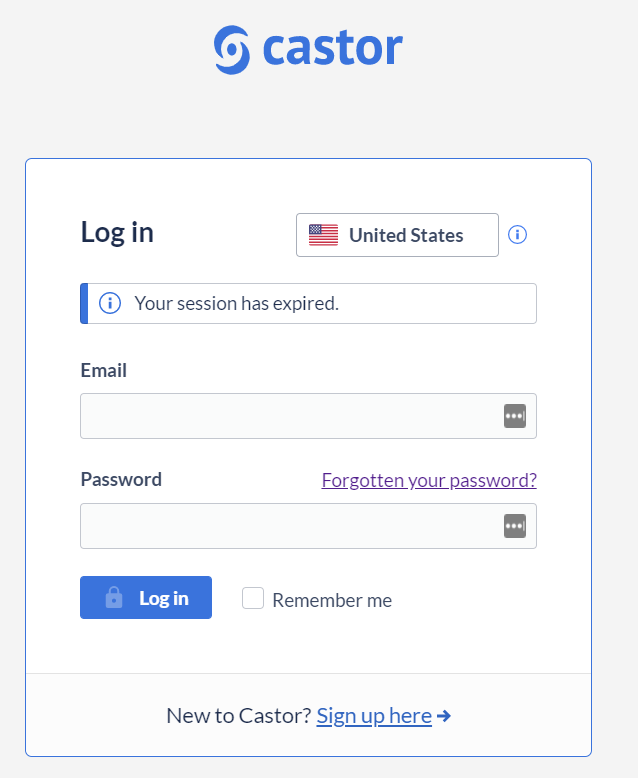 TC-D, Creating a recordTC-D, Creating a recordTC-D, Creating a recordStep DescriptionStep DescriptionExpected Results / Acceptance Criteria (Pass/Fail)1Ensure country is set to United States then input email and password.Then click “Log in”.Log in screen appears. Main home screen appears with “Study”.2Click on “Records” then click “Create Record”-OR-Click “+New”If this is the first record created, verify the new record details window appears.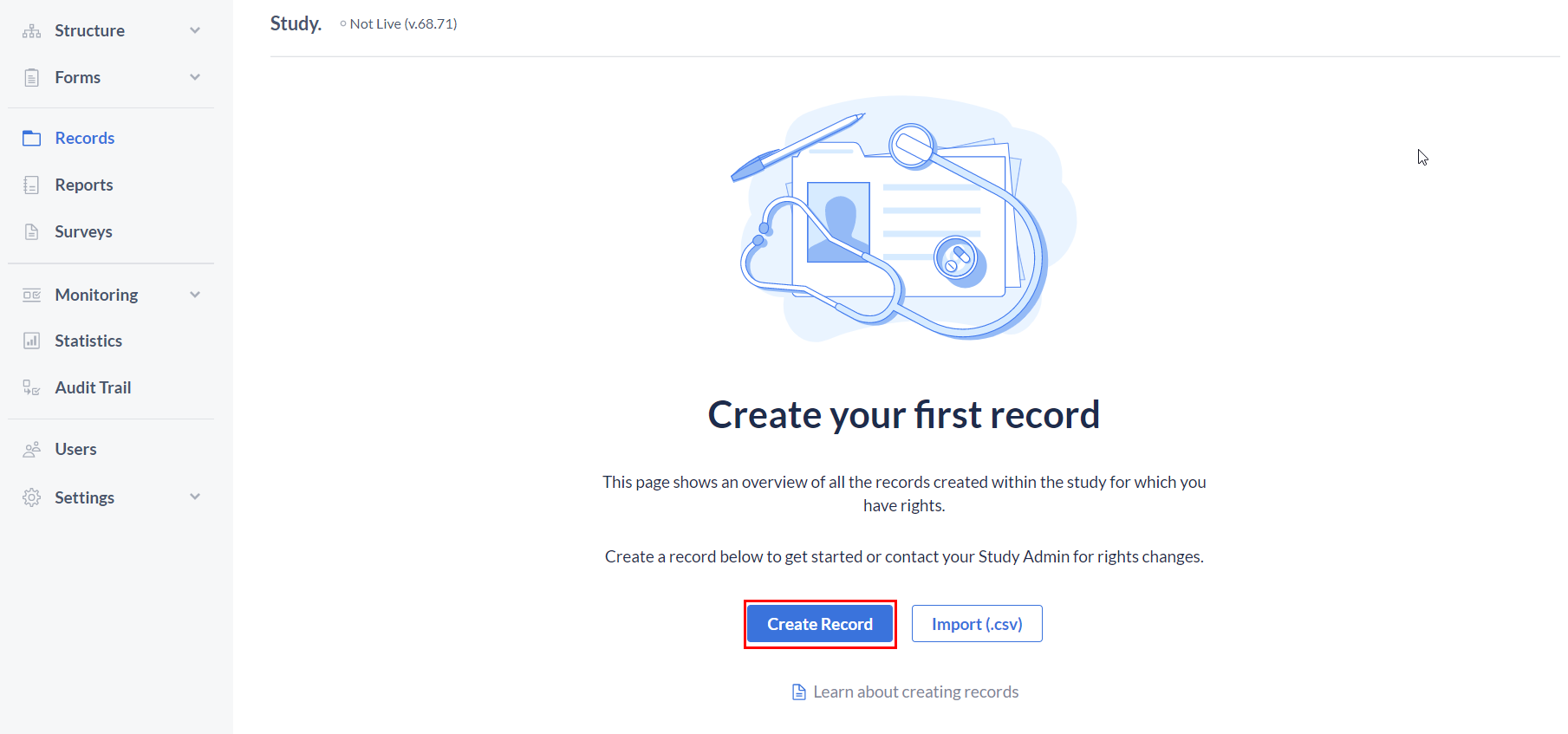 -OR-If this is not the first record, verify the Record tab window appears.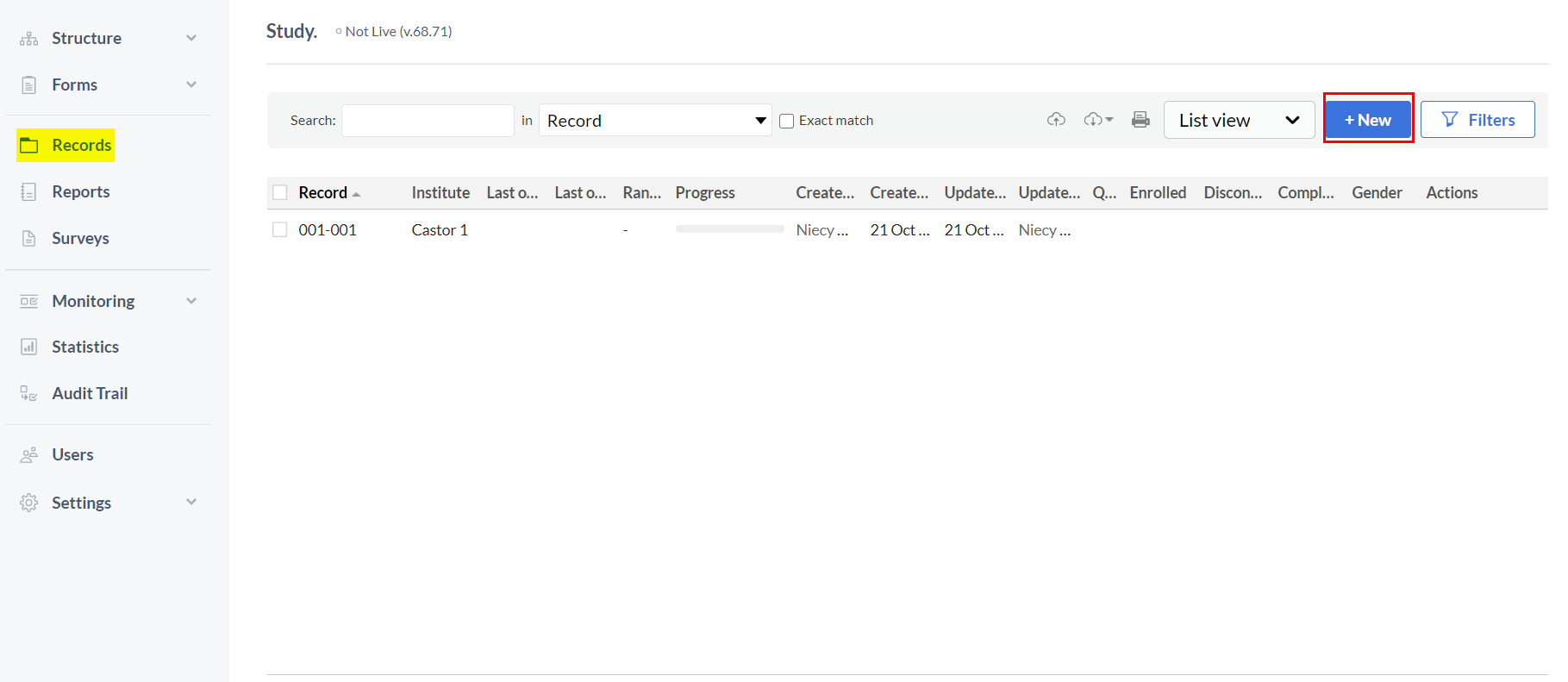 3Click the down arrow to display the pre-loaded institutes and click on “Test Institute” then click “Next”.Verify the record number is auto-generated with Institute Code (000) then sequential number (XXX).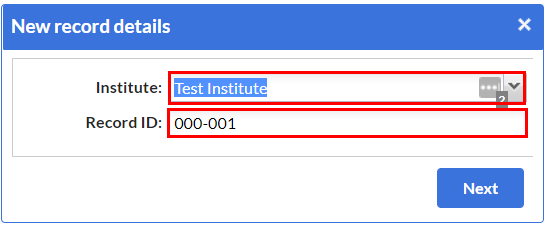 TC-01, Screening, DemographicsTC-01, Screening, DemographicsTC-01, Screening, DemographicsStep DescriptionStep DescriptionExpected Results / Acceptance Criteria (Pass/Fail)1Click on “Records” then click on the record created in TC-D.Verify the new record details window appears and that the record created in TC-D is listed. Verify the Screening, 1. Demographics screen appears.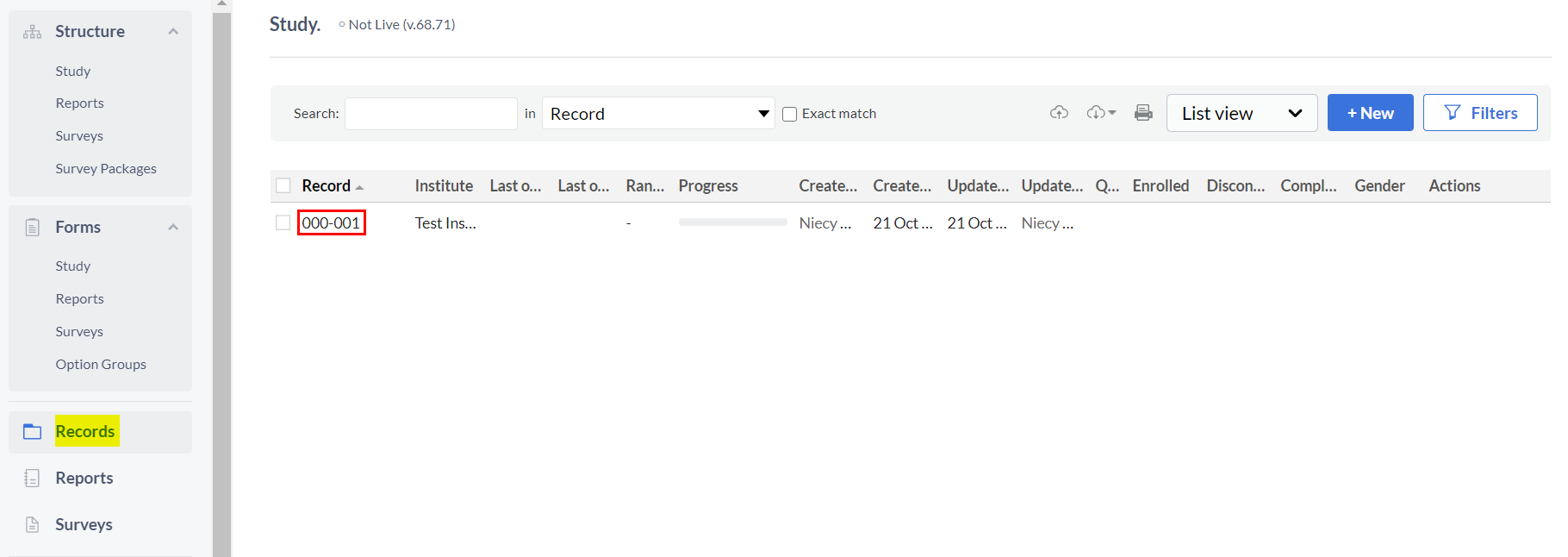 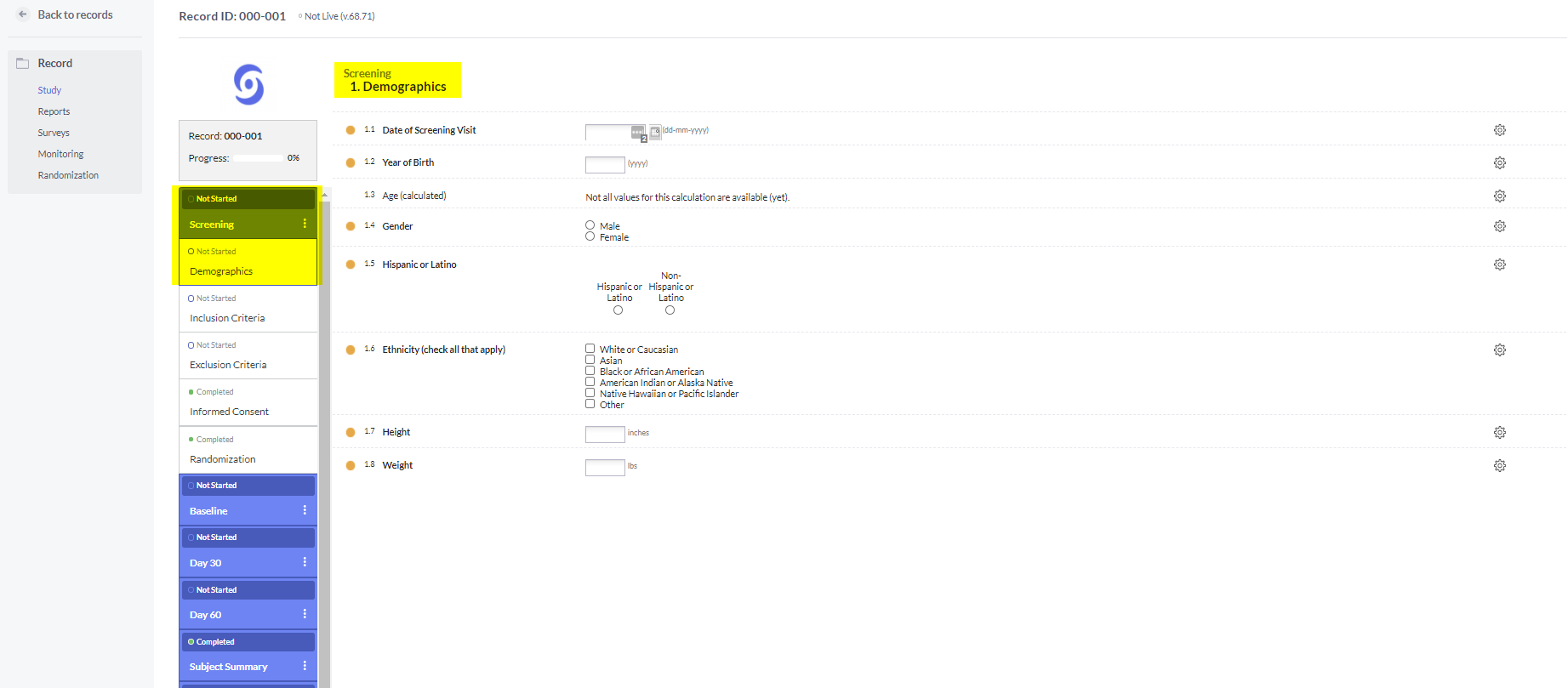 2Input a future date then input today’s date.Verify the following warning is received then verify warning disappears.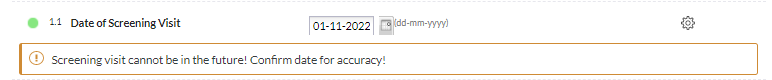 3Input a year that would calculate the age as:- less than 18 -Over 65-between the ages of 18 and 65Verify the following warnings are received then verify warnings disappear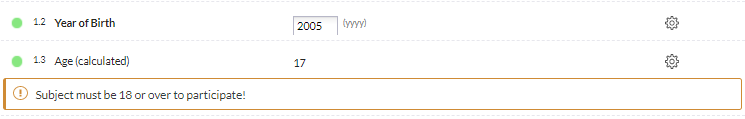 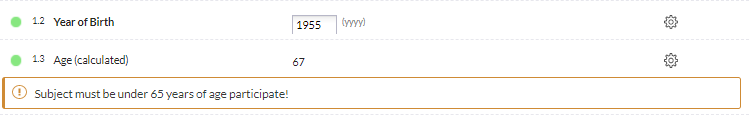 4Click “Male”.Verify selection appears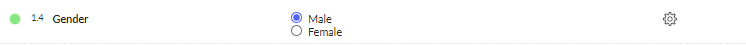 5Click “Non- Hispanic or Latino”.Verify selection appears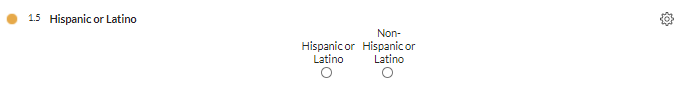 6Select all checkboxes then unselect “Other”.Verify all selections appear  and field 1.6.1 appears when “Other” is checked and field 1.6.1 disappears if “Other” is not selected.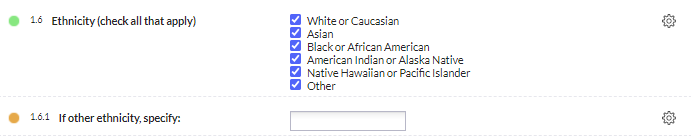 7Type “test” in other ethnicity field, then de-select “Other”.Verify the following pop-up appears and click “Continue”. Confirm field 1.6.1 has disappeared. 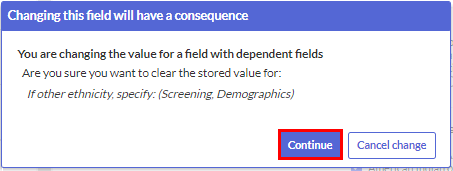 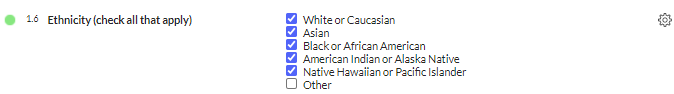 8Enter “91” then enter “90”.Verify the following warning is received then verify warning disappears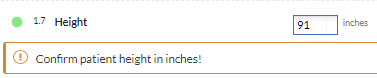 9Enter “301” then enter “300”.Verify the following warning is received then verify warning disappears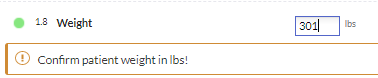 10After completion of fields 1.1 through 1.8, click “Next”Verify section 2. Inclusion Criteria screen appears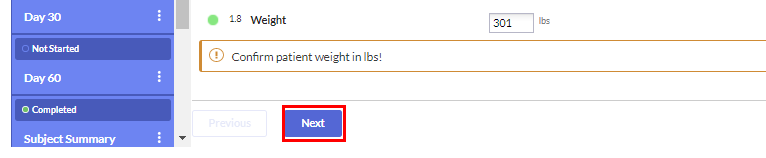 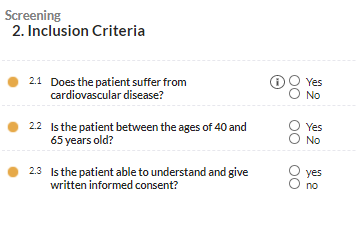 TC-02: Screening, InclusionTC-02: Screening, InclusionTC-02: Screening, InclusionStep DescriptionStep DescriptionExpected Results / Acceptance Criteria (Pass/Fail)1Click “No” then click “Yes”.Verify the following warning is received and data entry is not allowed. Then verify warning disappears and data entry is allowed.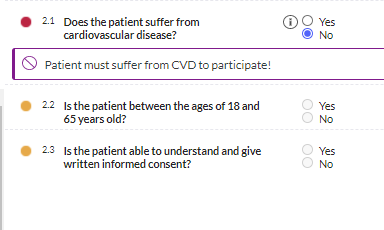 2Click “No” then click “Yes”.Verify the following warning is received and data entry is not allowed. Then verify warning disappears and data entry is allowed.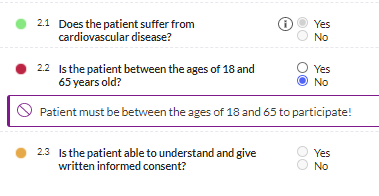 3Click “No” then click “Yes”.Verify the following warning is received and data entry is not allowed. Then verify warning disappears and data entry is allowed.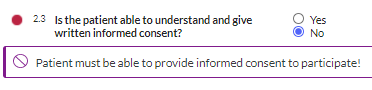 4After completion of fields  2.1 through 2.3, click “Next”.Verify section 3. Exclusion Criteria screen appears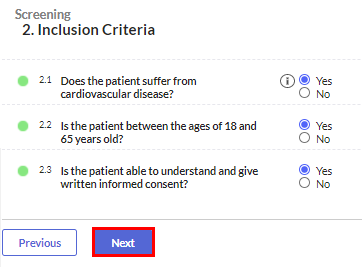 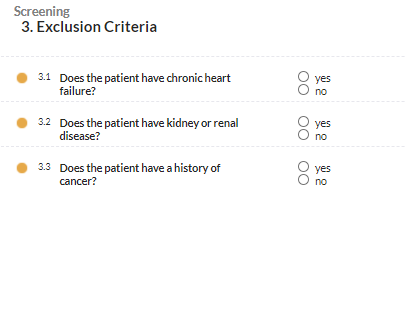 TC-11: Day 30, VisitTC-11: Day 30, VisitTC-11: Day 30, VisitStep DescriptionStep DescriptionExpected Results / Acceptance Criteria (Pass/Fail)1Click “No” then click “Yes”.Ensure that the following remark appears and disappears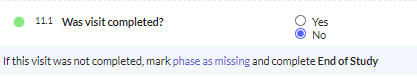 2Enter visit date that is:-less than 28 days after date entered in TC-6-more than 32 days after date entered in TC-6-between 28 and 32 daysVerify the following warnings and deviation report button appears and disappears.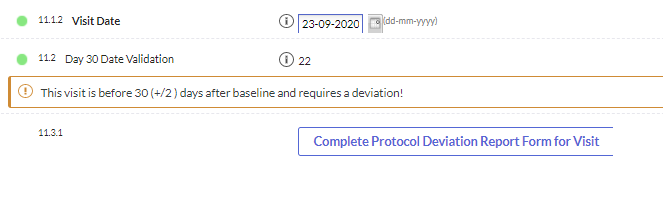 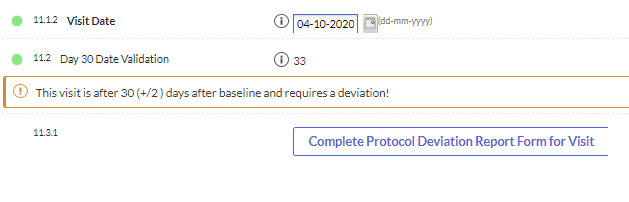 3After completion of 11.1 through 11.2, click “Next”.Verify section 12. Evaluations screen appears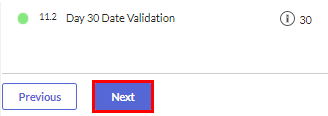 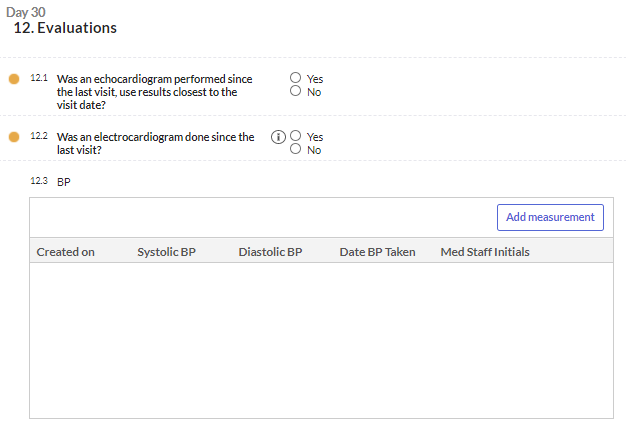 TC-E: GCP ComplianceTC-E: GCP ComplianceTC-E: GCP ComplianceStep DescriptionStep DescriptionExpected Results / Acceptance Criteria (Pass/Fail)1Click on “Records” then click on the record created in TC-D.Verify the Screening, 1. Informed Consent / Demographics screen appears.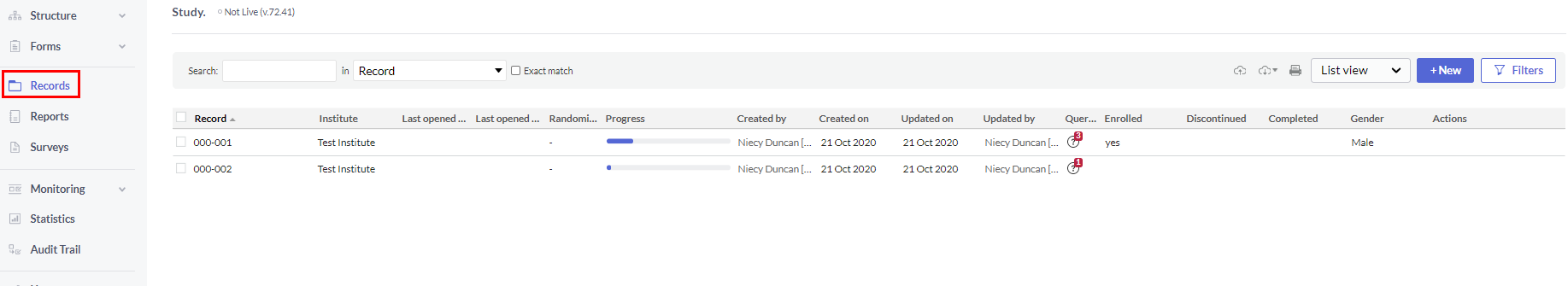 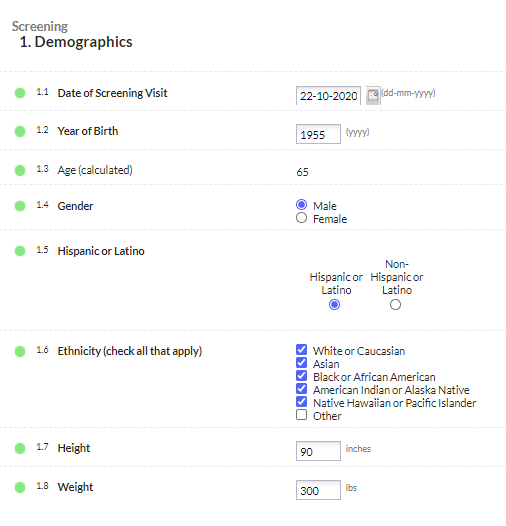 2Attempt to input a different date.- Input “1”  Click “Continue”.Verify the following GCP Compliance warning is received then verify warning disappears.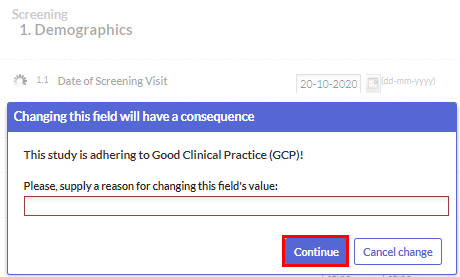 3Attempt to change the year of birth to a different year. - Input “1”  Click “Continue”.Verify the following GCP Compliance warning is received then verify warning disappears.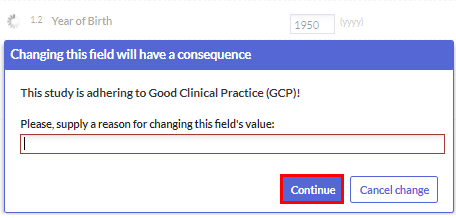 4Attempt to de-select one of the ethnic options.- Input “1”  Click “Continue”.Verify the following GCP Compliance warning is received then verify warning disappears.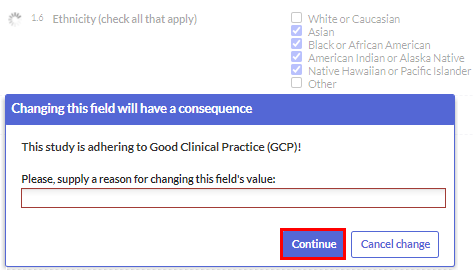 TC-F: MonitoringTC-F: MonitoringTC-F: MonitoringStep DescriptionStep DescriptionExpected Results / Acceptance Criteria (Pass/Fail)1Click “Study”.Verify main screen with Study link appears.  Verify that there are 10 queries. NOTE: Depending upon number of Testers, query quantity may vary; however, there should be 10 queries created per Tester.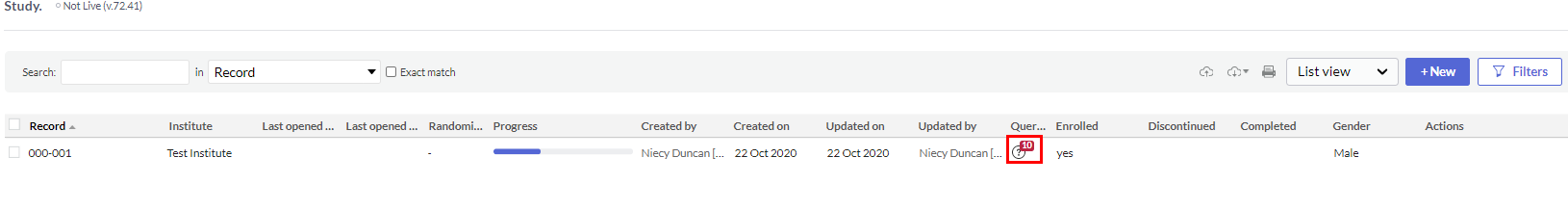 2Double click open query icon“” .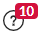 Verify End of Study screen appears.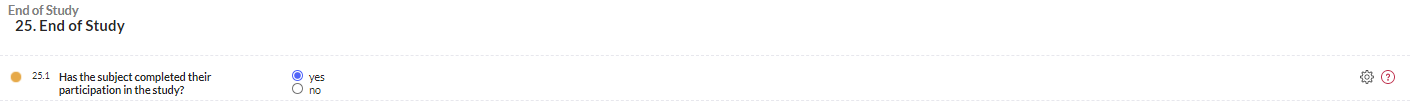 3Click on query icon “  ”.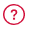 Verify “Queries for field Has the subject completed their participa…” pop-up appears.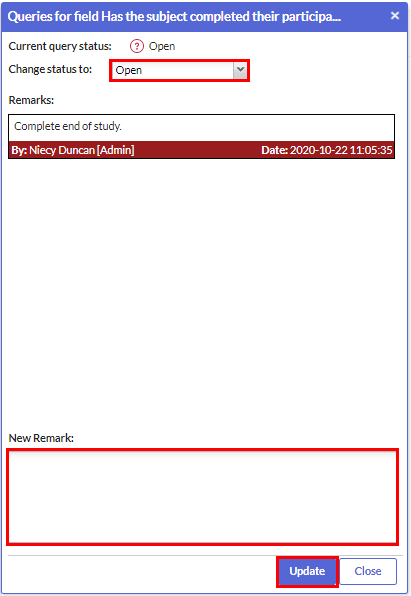 4Click down arrow then select “Closed”. Input “This Phase has successfully completed Source Data Verification.”Click “Update”.Verify color changes from orange to green and red question mark changes to green checkmark.  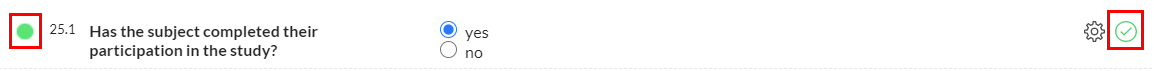 5Click “Back to records”.Verify that quantity of queries has decreased by 1.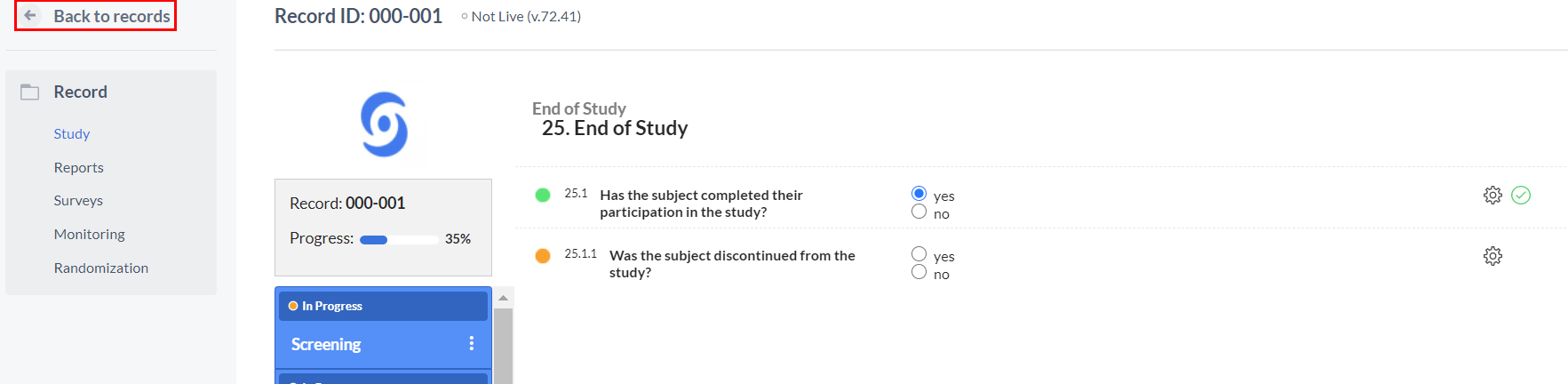 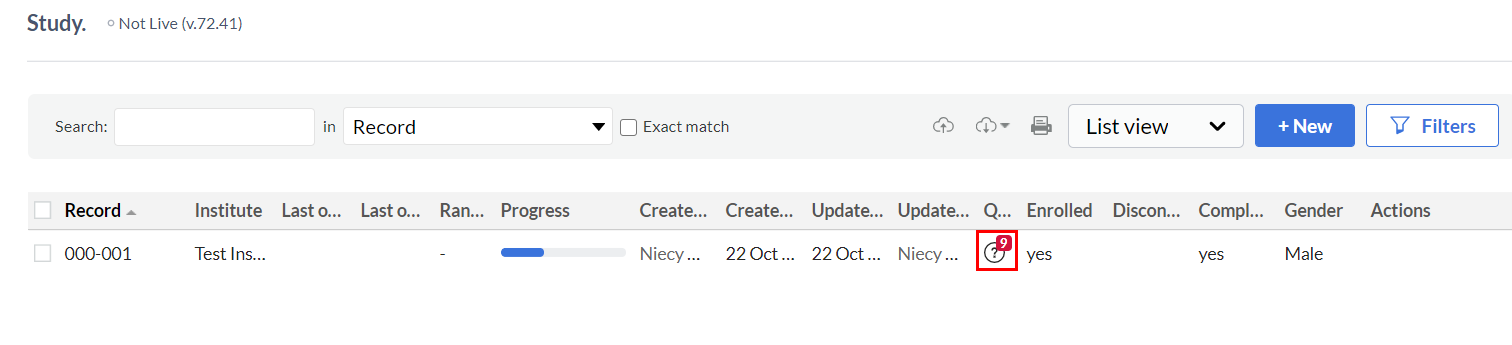 6Repeat Steps 2 – 5 until all queries are completed. Click “Back to records”.Verify Progress bar is green and has reach 100%. Verify Progress bar on records page is green and at 100% and that there are no Queries.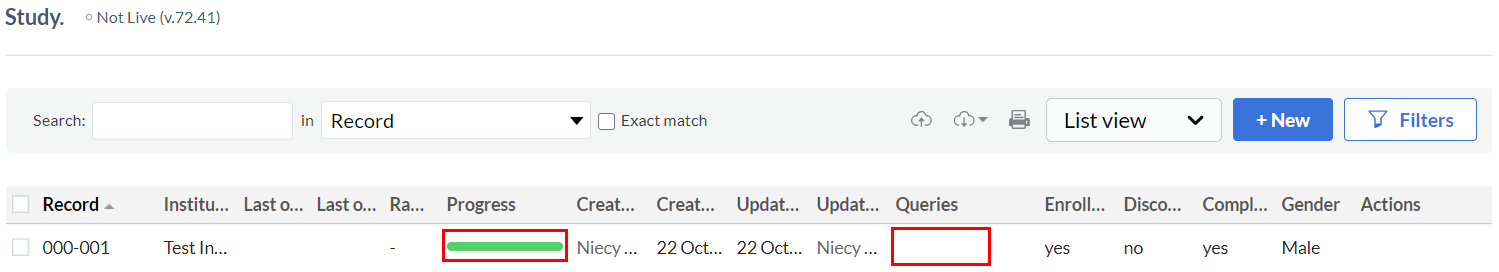 TC-F: Principal Investigator (PI) Sign OffTC-F: Principal Investigator (PI) Sign OffTC-F: Principal Investigator (PI) Sign OffStep DescriptionStep DescriptionExpected Results / Acceptance Criteria (Pass/Fail)1Click “Study”.Verify main screen with Study link appears.  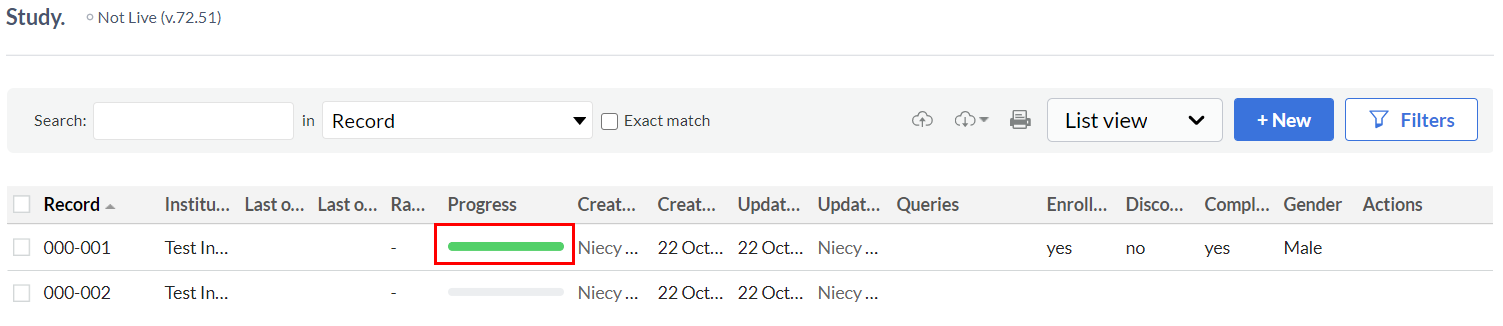 2Double click on completed record.Verify record opens.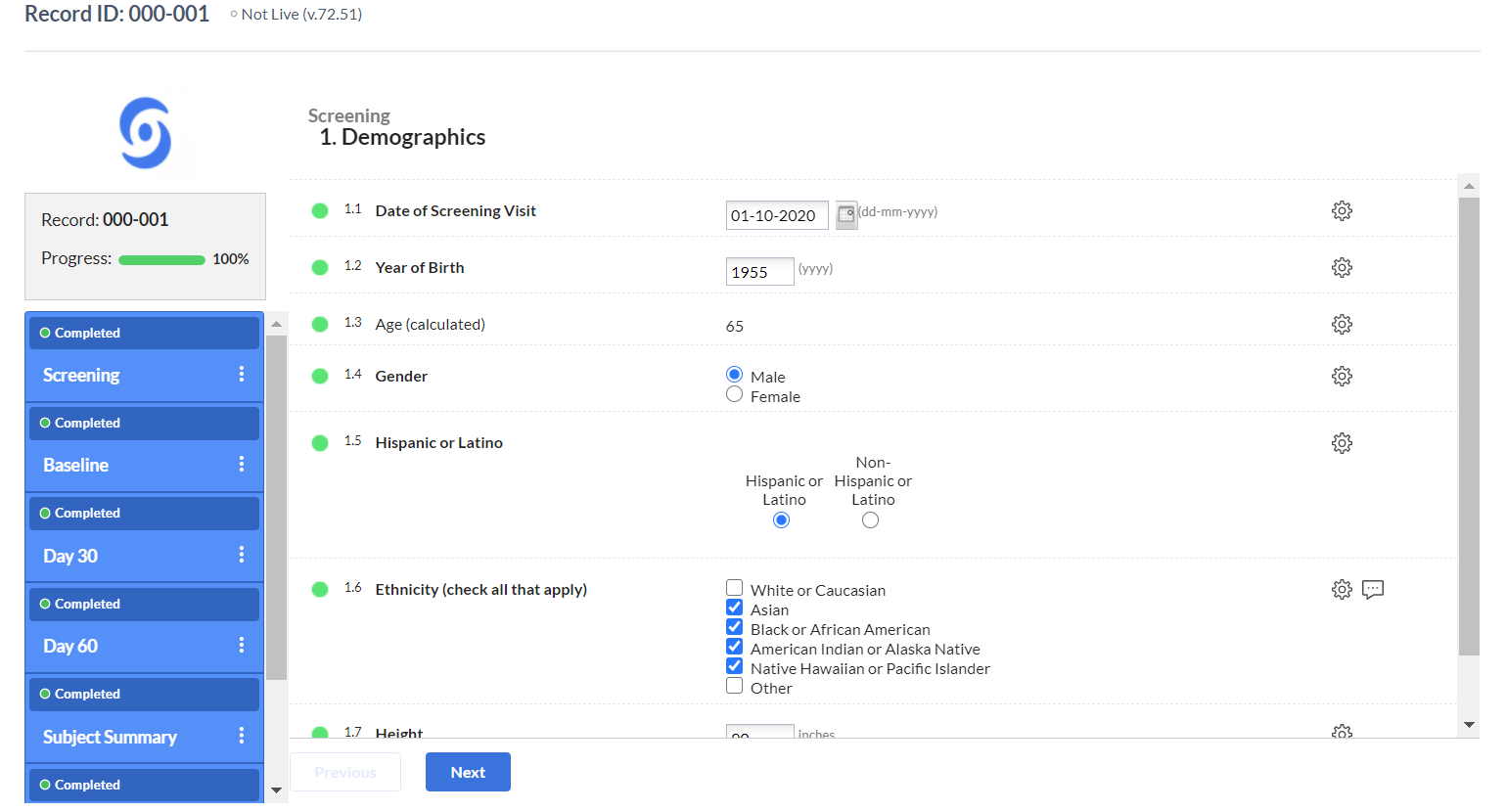 3Click on ellipses “ ” on Screening bar then select “Sign this Phase”.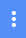 Verify drop box list appears.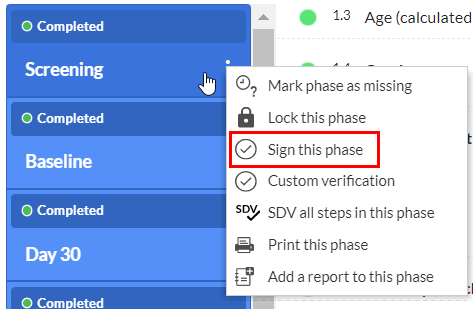 4Enter email address and password then click “Sign”.Verify username and password window appears (first signature during session).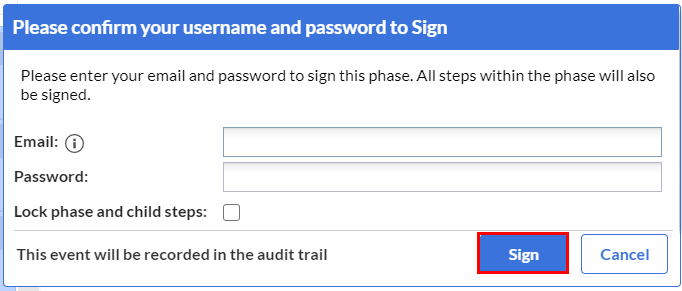 -OR-Verify PI signature window appears (additional signatures during session).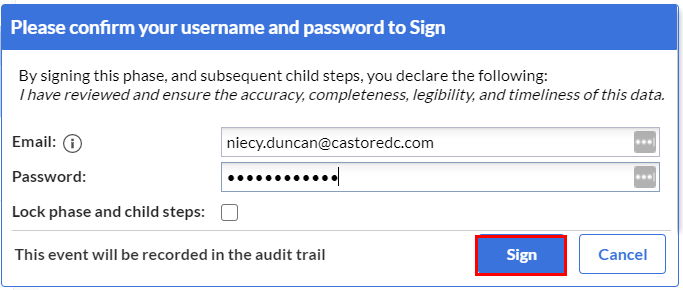 5Repeat Steps 3 – 5 until all Phases have been signed offVerify purple signature icon “    ” appears next to all steps.  Verify signature banner appears at the top of all steps.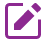 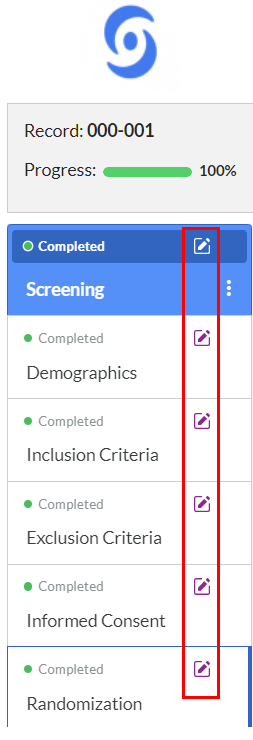 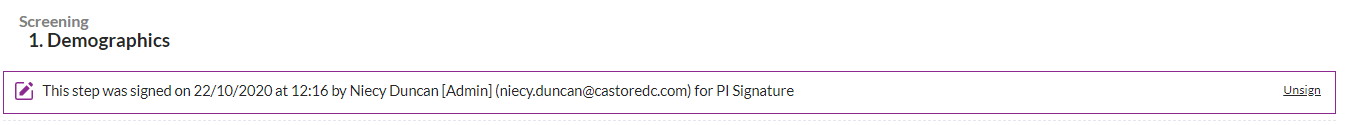 6Click “Back to records”.Double Click to open next completed record.Verify return to Record Overview. Verify record opens.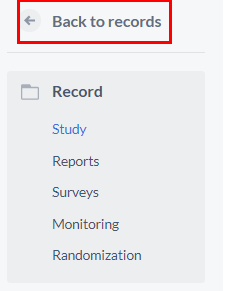 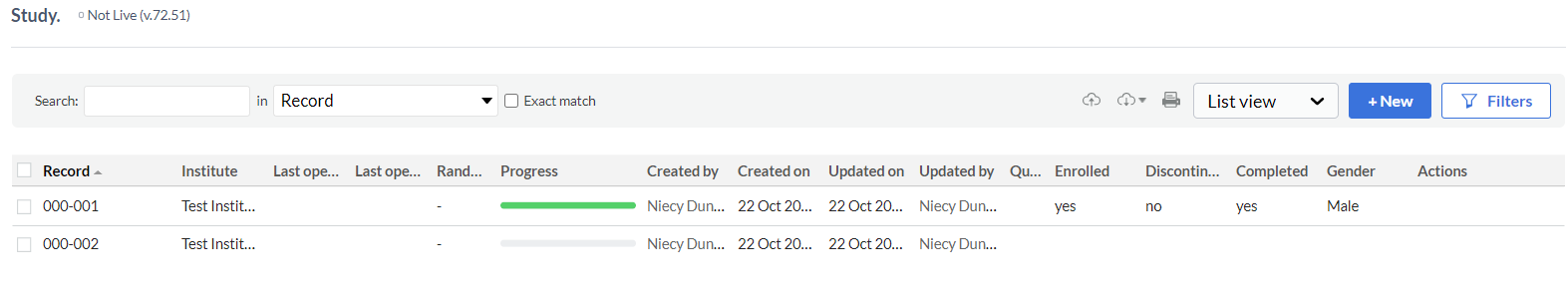 7Repeat steps 1-6 until all records and all phases are signed.Click “Back to records”.Select “Step view” from the dropdown list.Verify  signature icon “    ” appears for all steps on all records.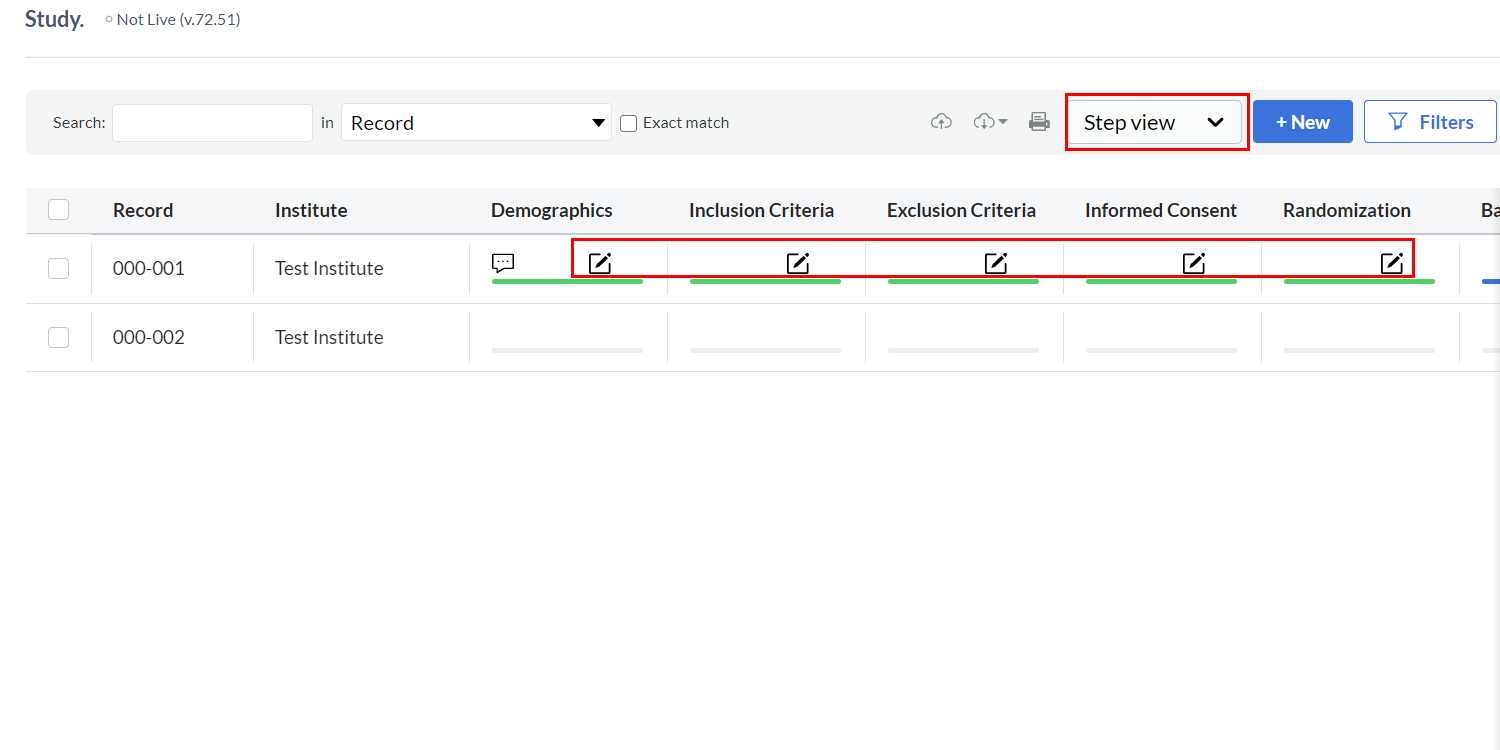 Name(Print)Role(check one)EmailSignatureInitialsDate□ Admin (Verifier)□ User (Tester)□ Admin (Verifier)□ User (Tester)□ Admin (Verifier)□ User (Tester)□ Admin (Verifier)□ User (Tester)□ Admin (Verifier)□ User (Tester)□ Admin (Verifier)□ User (Tester)□ Admin (Verifier)□ User (Tester)□ Admin (Verifier)□ User (Tester)□ Admin (Verifier)□ User (Tester)□ Admin (Verifier)□ User (Tester)□ Admin (Verifier)□ User (Tester)□ Admin (Verifier)□ User (Tester)□ Admin (Verifier)□ User (Tester)□ Admin (Verifier)□ User (Tester)□ Admin (Verifier)□ User (Tester)Test Case (TC) IDTest NameExpected Results / Acceptance CriteriaExpected Results / Acceptance CriteriaActual ResultsActual ResultsP= Pass /F= FailPerformed By (Initial/Date)Verified By (Initial/Date)TC-ALogging into EDC1Email received to join Castor EDC. 1TC-ALogging into EDC2Window appears for account creation.2TC-ALogging into EDC3Window displaying STUDY.3TC-ALogging into EDC4Logged out of Castor EDC software and back to log in page.4TC-BLock out1Castor EDC homepage appears.1TC-BLock out2Log in screen appears. Lock out error appears.2TC-BLock out3N/A3N/AN/ATC-BLock out4N/A4N/AN/ATC-BLock out5N/A5N/AN/ATC-BLock out6N/A6N/AN/ATC-BLock out7N/A7N/AN/ATC-BLock out8Log in screen appears. Main home screen appears with “Study”.8Test Case (TC) IDTest NameExpected Results / Acceptance CriteriaExpected Results / Acceptance CriteriaActual ResultsActual ResultsP= Pass /F= FailPerformed By (Initial/Date)Verified By (Initial/Date)TC-CTime out1Castor EDC homepage appears.1TC-CTime out2Log in screen appears. Main home screen appears with “Study”.2Start Time: __________ End Time: ___________TC-CTime out3Castor EDC logs out and displays “Your session has expired”.3TC-DCreating a record1Log in screen appears. Main home screen appears with “Study”.1TC-DCreating a record2Verify new record details window appears.2TC-DCreating a record3Verify record number is auto-generated with Institute Code (000) then sequential number (XXX).3TC-1Screening, Demographics1Verify new record details window appears. Verify “Screening/ Demographics” screen appears.1Test Case (TC) IDTest NameExpected Results / Acceptance CriteriaExpected Results / Acceptance CriteriaActual ResultsActual ResultsP= Pass /F= FailPerformed By (Initial/Date)Verified By (Initial/Date)TC-1Cont.Screening, Demographics2Verify warning appears then disappears.2TC-1Cont.Screening, Demographics3Verify warnings appear then disappear.3TC-1Cont.Screening, Demographics4Verify selection appears.4TC-1Cont.Screening, Demographics5Verify selection appears.5TC-1Cont.Screening, Demographics6Verify selections and field 1.6.1 appears when “Other” is checked and field 1.6.1 disappears if “Other” is not selected.6TC-1Cont.Screening, Demographics7Verify pop-up appears and field 1.6.1 has disappeared. 7TC-1Cont.Screening, Demographics8Verify warning appears then disappears.8TC-1Cont.Screening, Demographics9Verify warning appears then disappears.9TC-1Cont.Screening, Demographics10Verify section 2. Inclusion Criteria screen appears10TC-2Screening, Inclusion1Verify warning appears and data entry not allowed. Verify warning disappears and data entry is allowed.1TC-2Screening, Inclusion2Verify warning appears and data entry not allowed. Verify warning disappears and data entry is allowed.2TC-2Screening, Inclusion3Verify warning appears and data entry not allowed. Verify warning disappears and data entry is allowed.3TC-2Screening, Inclusion4Verify section 3. Exclusion Criteria screen appears.4Test Case (TC) IDTest NameExpected Results / Acceptance CriteriaExpected Results / Acceptance CriteriaActual ResultsActual ResultsP= Pass /F= FailPerformed By (Initial/Date)Verified By (Initial/Date)TC-11Day 30, Visit1Remark field appears and disappears1TC-11Day 30, Visit2Verify warnings and deviation report button appears and disappears.2TC-11Day 30, Visit3Verify section 12. Evaluations screen appears3Test Case(TC) IDStep # (s)Anomaly / Comment Description (provide as much detail as possible)Protocol Deviation?Action Required?Recorded By (Initial / Date)Reviewed By (Initial / Date)□ Yes□ No□ Yes□ No□ Yes□ No□ Yes□ No□ Yes□ No□ Yes□ No□ Yes□ No□ Yes□ No□ Yes□ No□ Yes□ No□ Yes□ No□ Yes□ No□ Yes□ No□ Yes□ No□ Yes□ No□ Yes□ No